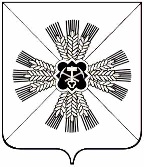 КЕМЕРОВСКАЯ ОБЛАСТЬАДМИНИСТРАЦИЯ ПРОМЫШЛЕННОВСКОГО МУНИЦИПАЛЬНОГО РАЙОНАПОСТАНОВЛЕНИЕот « 17»  июля 2017г. №  798-Ппгт. ПромышленнаяОб утверждении отчета об исполнении районного бюджетаПромышленновского муниципального районаза полугодие 2017 годаВ соответствии со статьей 264.2 Бюджетного кодекса Российской Федерации: 1. Утвердить отчет об исполнении районного бюджета Промышленновского муниципального района (далее – районный бюджет) за  полугодие 2017 года: 1) по доходам в сумме 841 721 тыс. рублей;2) по расходам в сумме 823 586 тыс. рублей;3) профицит бюджета в сумме 18 136 тыс. рублей.2. Утвердить отчет об исполнении доходов районного бюджета за полугодие 2017 года по кодам классификации доходов бюджетов, согласно приложению № 1 к настоящему постановлению.3. Утвердить отчет об исполнении расходов районного бюджета за   полугодие 2017 года по разделам и подразделам классификации расходов бюджетов, согласно приложению № 2 к настоящему постановлению.4. Утвердить отчет об исполнении расходов районного бюджета за    полугодие 2017 года по ведомственной структуре расходов бюджетов, согласно приложению № 3 к настоящему постановлению.5. Утвердить источники финансирования дефицита районного бюджета  за  полугодие 2017 года по кодам классификации источников финансирования дефицитов бюджетов, согласно приложению № 4 к настоящему постановлению.6. Утвердить отчет о расходах районного бюджета на исполнение муниципальных  программ за  полугодие 2017 года, согласно        приложению № 5 к настоящему постановлению. 7. Отчет об исполнении районного бюджета за  полугодие 2017 года направить в Совет народных депутатов Промышленновского муниципального района и председателю контрольно-счетного органа Промышленновского муниципального района. 8. Настоящее постановление подлежит опубликованию в районной газете «Эхо» и обнародованию на официальном сайте администрации Промышленновского муниципального района.9. Контроль за исполнением настоящего  постановления  возложить  на заместителя главы Промышленновского муниципального района                О.А. Игину.10. Постановление вступает в силу со дня его подписания.Исп. Г.В. АнохинаТел 74414Приложение №1к постановлению  администрации Промышленновского муниципального районаот « 17» июля 2017 г.  № 798-ПОТЧЕТоб исполнении доходов районного бюджета   за   полугодие 2017 годапо кодам классификации  доходов бюджетовЗаместитель главы Промышленновского муниципального района                              О.А. ИгинаПриложение №2к постановлению администрации Промышленновского муниципального районаот « 17 » июля 2017 г. № 798 -ПОТЧЕТоб исполнении расходов районного бюджета за  полугодие 2017 года по разделам и подразделам классификациирасходов бюджетовЗаместитель главы Промышленновского муниципального района                              О.А. ИгинаПриложение №3к постановлению администрацииПромышленновского Муниципального районаот « 17 » июля 2017 г. № 798 -ПОТЧЕТ об исполнении расходов районного бюджета  за   полугодие 2017 годапо ведомственной структуре расходов бюджетов Заместитель главы Промышленновского муниципального района                              О.А. ИгинаПриложение №4к постановлению администрации Промышленновского муниципального районаот « 17 » июля 2017 г. № 798 -ПИСТОЧНИКИ финансирования дефицита районного бюджета за   полугодие 2017 годапо кодам классификации источников финансирования дефицитов бюджетовЗаместитель главы Промышленновского муниципального района                              О.А. ИгинаПриложение №5к постановлению администрации Промышленновского муниципального районаот « 17 » июля 2017 г. № 798 -ПОТЧЕТо расходах районного бюджета на исполнение муниципальных программ за  полугодие 2017 годаЗаместитель главы Промышленновского муниципального района                              О.А. ИгинаГлаваПромышленновского муниципального района  Д.П. ИльинНаименование дохода бюджетаПлан текущего финансового года, тыс. руб. Исполнение за отчетный период текущего финансового годаИсполнение за отчетный период текущего финансового годаНаименование дохода бюджетаПлан текущего финансового года, тыс. руб. тыс. руб.%1234Доходы всегоДоходы всего172810484172149Налоговые и неналоговые доходыНалоговые и неналоговые доходы1825309473552Налог на доходы физических лицНалог на доходы физических лиц1362016920551Акцизы по подакцизным товарамАкцизы по подакцизным товарам153077150Единый налог на вмененный доходЕдиный налог на вмененный доход16500741445Единый сельскохозяйственный налогЕдиный сельскохозяйственный налог12712893228Налог, взимаемый в связи с применением патентной системы налогообложенияНалог, взимаемый в связи с применением патентной системы налогообложения1254435Государственная пошлинаГосударственная пошлина5918263645Доходы от использования имущества, находящегося в муниципальной собственностиДоходы от использования имущества, находящегося в муниципальной собственности13200516039Платежи при пользовании природными ресурсамиПлатежи при пользовании природными ресурсами1756108062Доходы от оказания платных услуг Доходы от оказания платных услуг 1501273849Доходы от продажиДоходы от продажи2075188691ШтрафыШтрафы2904162956Прочие неналоговые доходыПрочие неналоговые доходы90074483Безвозмездные поступления Безвозмездные поступления 154557474698648в т.ч .дотация на выравнивание бюджетной обеспеченностив т.ч .дотация на выравнивание бюджетной обеспеченности40794421006651субсидиисубсидии12572584667367субвенциисубвенции82059044140154Иные межбюджетные трансфертыИные межбюджетные трансферты211601091652Прочие безвозмездные поступленияПрочие безвозмездные поступления17015510770,6Возврат остатков МБТВозврат остатков МБТ0-11470Наименование  статьи расхода бюджетаПлан текущего финансового года, тыс. руб. Исполнение за отчетный период текущего финансового годаИсполнение за отчетный период текущего финансового годаНаименование  статьи расхода бюджетаПлан текущего финансового года, тыс. руб. тыс. руб.%1234Расходы всего173193782358648Общегосударственные вопросы474232109344Функционирование высшего должностного лица103145144Функционирование законодательных органов184585847Функционирование местных администраций240191109046Обеспечение проведения выборов и референдумов41700Резервные фонды10000Другие общегосударственные вопросы20011869443Национальная оборона167682549Национальная экономика1080822047819Топливно-энергетический комплекс787051233216Сельское хозяйство и рыболовство3766166144Дорожное хозяйство19985647532Другие вопросы в области национальной экономики5626100,2Жилищно-коммунальное хозяйство31611114083745Жилищное хозяйство1466267481051Коммунальное хозяйство1692686602739Благоустройство21700Образование70909139226455Дошкольное образование1749789685155Общее образование44620724256954Начальное профессиональное образование383012117055Молодежная политика и оздоровление детей169843225Другие вопросы в области образования479073124265Культура и кинематография1203303400145Культура1136955083645Другие вопросы в области культуры6635316548Социальная политика38456217577046Пенсионное обеспечение3164172655Социальное обслуживание населения286441496752Социальное обеспечение населения1563327099045Охрана семьи и детства1832558184645Другие вопросы в области социальной политики13167624147Физическая культура и спорт48413829Средства массовой информации90045050Обслуживание муниципального долга1003535Межбюджетные трансферты431781769541Наименование  статьи расхода бюджетаПлан текущего финансового года, тыс. руб. Исполнение за отчетный период текущего финансового годаИсполнение за отчетный период текущего финансового годаНаименование  статьи расхода бюджетаПлан текущего финансового года, тыс. руб. тыс. руб.%855 Финансовое управление по Промышленновскому району44954185214101 Общегосударственные вопросы1000002 Национальная оборона16768254914 Межбюджетные трансферты431781769641900 Администрация Промышленновского муниципального района40309155493901 Общегосударственные вопросы33766150544504 Национальная экономика5326100,205 Жилищно-коммунальное хозяйство2170012 Средства массовой информации9004505013 Обслуживание муниципального долга1003535902 Совет народных депутатов Промышленновского муниципального района18458574601 Общегосударственные вопросы184585746905 Комитет по управлению муниципальным имуществом администрации Промышленновского муниципального района758334194501 Общегосударственные вопросы655428654405 Жилищно-коммунальное хозяйство102955454911 Управление образования администрации Промышленновского муниципального района7576304138225501 Общегосударственные вопросы171710007 Образование6981053862635510 Социальная политика595082754246913 Управление культуры, молодежной политики, спорта и туризма администрации Промышленновского муниципального района132041602354601 Общегосударственные вопросы128443407 Образование1098660015508 Культура и кинематография120330540014510 Социальная политика113514511 Физическая культура и спорт48413829914 Управление сельского хозяйства администрации Промышленновского муниципального района377116664401 Общегосударственные вопросы5510004 Национальная экономика3766166144915 Управление социальной защиты администрации Промышленновского муниципального района3186611460344601 Общегосударственные вопросы136362610 Социальная политика31852514599846916  Управление по жизнеобеспечению и строительству администрации Промышленновского муниципального района4251431634833801 Общегосударственные вопросы487122144504 Национальная экономика98989188071905 Жилищно-коммунальное хозяйство3148661402844510 Социальная политика6417217834Итого:173193782358648Наименование источника финансирования дефицита бюджетаПлан текущего финансового года, тыс. руб. Исполнение за отчетный период текущего финансового годаИсполнение за отчетный период текущего финансового годаНаименование источника финансирования дефицита бюджетаПлан текущего финансового года, тыс. руб. тыс. руб.%1234Источники финансирования дефицитов бюджетов - всего3833-18136Кредиты кредитных организаций3833Изменение остатков средств на счетах по учету средств бюджетов-18136Наименование  муниципальной программыПлан текущего финансового года, тыс. руб. Исполнение за отчетный период текущего финансового годаИсполнение за отчетный период текущего финансового годаНаименование  муниципальной программыПлан текущего финансового года, тыс. руб. тыс. руб.%1234«Поддержка малого и среднего предпринимательства в Промышленновском районе»48500«Поддержка  агропромышленного  комплекса в Промышленновском районе»5000«Информационное обеспечение населения Промышленновского района»90045050«Социальная поддержка населения Промышленновского района»32572514966546«Развитие и укрепление материально-технической базы Промышленновского района»6566295345«Развитие системы образования и воспитания детей в Промышленновском районе»75032041011555«Модернизация объектов коммунальной инфраструктуры и поддержка жилищно-коммунального хозяйства, энергосбережение и повышение энергетической эффективности экономики, реконструкция и строительство автомобильных дорог Промышленновского района»2707058622832«Развитие культуры, молодежной политики, спорта и туризма в Промышленновском районе»1317996014946«Обеспечение безопасности жизнедеятельности населения и предприятий в  Промышленновском районе»  167968941«Жилище в Промышленновском районе»1547347523349«Кадры в Промышленновском районе»2508835«Управление муниципальными финансами Промышленновского района»433781773041«Функционирование муниципального автономного учреждения «Многофункциональный центр предоставления государственных и муниципальных услуг в Промышленновском районе» 4811243151«Функционирование органов местного самоуправления Промышленновского района»382501703045«Повышение инвестиционной привлекательности  Промышленновского района»1000Итого:172966282276148